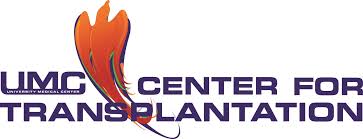 FORMULARIO DE REFERENCIAS PARA UN TRASPLANTE Su referencia se retrasará si no se incluyen todos los elementos que se detallan a continuación:Referencia para:  ☐ Riñón  ☐Páncreas  ☐Riñón/Páncreas Es Diabético: No ☐    Sí ☐    Tipo 1 ☐   Tipo 2 ☐DEBE incluir/enviar por fax la siguiente información: 				Fecha: ☐ Historial y examen físico	                                          ☐ Formulario completado de Apoyo a los Cuidados ☐ Lista de medicamentos                                                después del Trasplante ☐ Examen de laboratorio actual			      ☐ Copias legibles de su ID y de TODAS las tarjetas ☐ Formulario CMS 2728                                                de los seguros (Incluyendo VA, Medicare, Medicaid, etc.)☐ Registros de Vacunación 				      ☐ Cuestionario completado del Candidato a Trasplante ☐ Consentimiento de PHI completado/firmadoNombre legal: Apellido___________________ Nombre______________ Nombre preferido: Fecha de Nacimiento:   Hombre ☐  Mujer ☐  Altura: ________ ☐in/☐cm Peso:________ ☐kg/☐lbs. IMC:Dirección: Ciudad: Estado: Código postal:Teléfono: Cellular: Teléfono de casa: Correo electrónico:   Número de la Seguro Social:Seguro(s) Médico:Médico de referencia: Teléfono: Fax:Centro de Diálisis:  Teléfono:  Fax: Lugar/dirección específica:Trabajador Social/Gestor de Casos: Tipo de Diálisis: ☐HEMO ☐PD ☐No está en diálisis; Fecha de inicio de la Diálisis: Most current TFG más reciente:¿Tiene el paciente un donante vivo? Yes No	 ¿El paciente ha establecido la relación con el Médico de Cabecera? (Ha sido visto en el último año) ☐Sí ☐NoMédico de Cabecera:  Phone: Fax:POR FAVOR, RELLENE TODO EL FORMULARIO Y ENVÍELO POR FAX AL 702-383-1876EQUIPO DE REFERENCIAS DE TRASPLANTES DE UMC      Phone: 702-224-7130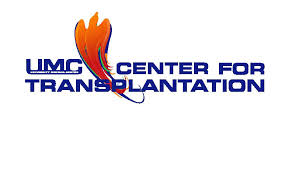 CRITERIOS DE REFERENCIA PARA EL RECIPIENTE DE TRASPLANTE DE RIÑÓN/PÁNCREAS    Los siguientes son los criterios de selección para los candidatos de trasplante renal.Criterios de Inclusión:Enfermedad renal en fase terminal con un TFG ≤20 ml/min o está recibiendo diálisis.Enfermedad renal terminal con un TFG ≤30 ml/min para trasplantes de donante vivo.Estabilidad psicosocial y estructura familiar/social de apoyo definida por las evaluaciones sociales.Los criterios de exclusión absoluta:Una Infección actualTumor maligno/Cáncer actual Consumo actual de cigarrillos según el auto-informé/no pasar la prueba de cotonina de la nicotinaEnfermedad Psiquiátrica actual y no tratadaConsumo de sustancias toxicas actual y no tratadoCriterios de Exclusión Relativamente:La Enfermedad de las Arterias Coronarias severaLa infección del VIHLa Disfunción sistólica ventricular al lado izquierda severaLa Enfermedad Pulmonar Obstructiva Crónica severaAntecedentes recientes de enfermedades malignasCirrosis/disfunción hepáticaLa Enfermedad de úlcera péptica activaCoagulo Patía/estado anti-coaguladoEnfermedad vascular periférica extensaObesidad mórbidaVarias ComorbilidadesFalta de adherenciaEnfermedad psiquiátrica activa o inestabilidad psicológicaFalta de una persona de apoyo identificadaCobertura de seguro inadecuada. Si el paciente no alcanza los criterios de selección o no es seleccionado por el Comité para La lista de espera de riñón se notificará al paciente, al médico que lo refirió y al centro de diálisis con la explicación.Si el paciente satisface los criterios y recibe la aprobación del Comité, se notificará al paciente, al médico de referencia y al centro de diálisis que el paciente está en la lista.